Bryn Mawr Elementary School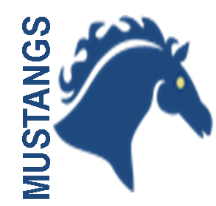 KINDERGARTEN ACTIVITIES 
Week of March 30th-April 3rd SUBJECT ACTIVITY LITERACYHere is a link about supporting your student in writing. https://docs.google.com/document/d/1isMrK1C_Rfh5PeWx2Z53NeEXVmEz_5lk/editPractice Snap Words with Learn-a-Word Activities! MATHCounting Collections Spanish document and Vietnamese documentCounting Collections is an activity we do weekly in school which is easy to replicate at home.Here is a link for a video that talks about counting collections: https://drive.google.com/file/d/1guaJg8nEJGcwhT40djfrFyN7hqSp3bHq/viewMaterials: Paper, writing objects, objects to countDirections1.       Create a collection: Get a collection of objects (legos, coins, puzzle pieces, books, buttons, beans, stones, pencils, markers, blocks, snacks, etc.)2.      Count: Allow your child to organize and count the objects in a way that makes sense to them. Your child may count the objects one at a time or might group them first into twos or fives or tens.3.      Record: Encourage your child to draw a picture or representation of how they counted. This can be pictures, symbols, numbers, or groups.While your child is counting, you could ask questions about how they are counting to support them. Here is a link with examples of questions to ask while your child is counting or after she/he has counted to problem pose with the collection. Spanish link for prompts.Counting collection resources:Counting letter we sent home in November: English Version, Spanish Version, Vietnamese VersionARTDirected Drawing: ButterflyFor art in the classroom, we often use directed drawings. These are step-by-step drawing activities that allow children the opportunity to complete a drawing by following the directions. These activities are great for kids to do independently, or with others! They can be completed on any type of paper or anything you can write on, and can be used with any writing/coloring tool you have available. Directed drawings help students practice their fine motor skills, visual-spatial processing skills, and working memory. Plus, they have a fun drawing that they can color and recreate in the future!VIDEO LINK: https://www.youtube.com/watch?v=MIAiglTFgLkMaterials: paper, writing utensil (pencils, markers, anything that writes!), and video sourceDirections:1). Gather Materials:  Find a comfortable work spot with your materials and video ready2). Play the Video and Draw:  Playing the video, students can follow the step-by-step instructions. Students may pause it at any point until they are ready to move on, and may also go backwards/forwards as needed :)3.) Finish and Color:  Once your butterfly is complete, you can color and decorate it!